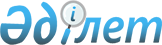 О бюджете села Кызылсай на 2018 - 2020 годыРешение Жанаозенского городского маслихата Мангистауской области от 27 декабря 2017 года № 18/207. Зарегистрировано Департаментом юстиции Мангистауской области 18 января 2018 года № 3512.
      

      В тексте документа сохранена пунктуация и орфография оригинала.
      В соответствии с Бюджетным кодексом Республики Казахстан от 4 декабря 2008 года, Законом Республики Казахстан от 23 января 2001 года "О местном государственном управлении и самоуправлении в Республике Казахстан", Жанаозенский городской маслихат РЕШИЛ:
      1. Утвердить бюджет села Кызылсай на 2018 - 2020 годы согласно приложениям 1, 2 и 3 соответственно, в том числе на 2018 год в следующих объемах:
      1) доходы - 247 974 тысяч тенге, в том числе по:
      налоговым поступлениям - 8 645 тысяч тенге;
      неналоговым поступлениям - 73 тысяч тенге;
      поступлениям от продажи основного капитала - 0 тенге;
      поступлениям трансфертов - 239 256 тысяч тенге;
      2) затраты - 247 974 тысяч тенге;
      3) чистое бюджетное кредитование - 0 тенге, в том числе:
      бюджетные кредиты - 0 тенге;
      погашение бюджетных кредитов - 0 тенге;
      4) сальдо по операциям с финансовыми активами - 0 тенге, в том числе:
      приобретение финансовых активов - 0 тенге;
      поступления от продажи финансовых активов государства - 0 тенге;
      5) дефицит (профицит) бюджета - 0 тенге;
      6) финансирование дефицита (использование профицита) бюджета -  0 тенге;
      поступление займов - 0 тенге;
      погашение займов - 0 тенге;
      используемые остатки бюджетных средств - 0 тенге.
      Сноска. Пункт 1 - в редакции решения Жанаозенского городского маслихата Мангистауской области от 14.12.2018 № 25/319 (вводится в действие с 01.01.2018).


      2. Учесть, что из городского бюджета в бюджет села Кызылсай на 2018 год выделена субвенция в сумме 239 256 тысяч тенге.
      Сноска. Пункт 2 - в редакции решения Жанаозенского городского маслихата Мангистауской области от 14.12.2018 № 25/319 (вводится в действие с 01.01.2018).


      3. Предоставить право на единовременное возмещение коммунальных услуг и приобретение топлива работникам государственных организаций образования, медицинским и фармацевтическим работникам государственных организций здравоохранения, работникам государственных организаций социального обеспечения, культуры, спорта и ветеринарии, работающим и проживающим в сельских населенных пунктах, не находящихся на территории административной подчиненности городов, в размере 12 100 тенге.
      4. Установить специалистам в области здравоохранения, социального обеспечения, образования, культуры, спорта и ветеринарии, являющимся гражданским служащим и работающим в сельской местности, за счет бюджетных средств повышенные не менее чем на двадцать пять процентов должностные оклады и тарифные ставки по сравнению с окладами и ставками гражданских служащих, занимающихся этими видами деятельности в городских условиях.
      5. Контроль за исполнением настоящего решения возложить на постоянную комиссию Жанаозенского городского маслихата по вопросам социально - экономическое развития, бюджета, строительства, промышленности, жилищное и коммунальное хозяйства, транспорта и предпринимательства (председатель комиссии Е.Утеев).
      6. Государственному учреждению "Аппарат Жанаозенского городского маслихата" (руководитель аппарата А.Ермуханов) обеспечить государственную регистрацию настоящего решения в органах юстиции, его официальное опубликование в Эталонном  контрольном банке нормативных  правовых актов Республики Казахстан и в средствах массовой информации.
      7. Настоящее решение вводится в действие с 1 января 2018 года.
      "СОГЛАСОВАНО"
      Руководитель государственного учреждения 
      "Жанаозенский городской отдел экономики и 
      финансов"
      Р.Джантлеуова ______________________ 
      "29" декабрь 2017 год
      Аким села Кызылсай
      Б.Изджанов_________________________ 
      "29" декабрь 2017 год Бюджет села Кызылсай на 2018 год
      Сноска. Приложение 1 - в редакции решения Жанаозенского городского маслихата Мангистауской области от 14.12.2018 № 25/319 (вводится в действие с 01.01.2018). Бюджет села Кызылсай  на 2019 год Бюджет села Кызылсай на 2020 год
					© 2012. РГП на ПХВ «Институт законодательства и правовой информации Республики Казахстан» Министерства юстиции Республики Казахстан
				
      Председатель сессии

Н.Нурболганов

      Секретарь городского маслихата

С.Мынбай
Приложение 1
к решению Жанаозенского
городского маслихата от 27 декабря
2017 года № 18/207

Категория
Категория
Категория
Наименование
Сумма, тысяч тенге
Класс
Класс
Наименование
Сумма, тысяч тенге
Подкласс
Наименование
Сумма, тысяч тенге 1 1 1 2 3
1. ДОХОДЫ
247 974
1
Налоговые поступления
8 645
01
Подоходный налог
1 160 
2
Индивидуальный подоходный налог
1 160
04
Налоги на собственность
7 485
1
Налоги на имущество
80
3
Земельный налог
165 
4
Налог на транспортные средства
7 240
2
Неналоговые поступления
73
01
Доходы от государственной собственности
73
5
Доходы от аренды имущества, находящегося в государственной собственности
73
4
Поступления трансфертов
239 256
02
Трансферты из вышестоящих органов государственного управления
239 256
3
Трансферты из районного (города областного значения) бюджета
239 256
Функциональная группа
Функциональная группа
Функциональная группа
Наименование
Сумма, тысяч тенге
Администратор бюджетных программ
Администратор бюджетных программ
Наименование
Сумма, тысяч тенге
Программа
Наименование
Сумма, тысяч тенге 1 1 1 2 3
2. ЗАТРАТЫ
247 974
01
Государственные услуги общего характера
30 999
124
Аппарат акима города районного значения, села, поселка, сельского округа
30 999
001
Услуги по обеспечению деятельности акима города районного значения, села, поселка, сельского округа
30 999
04
Образование
162 817
124
Аппарат акима города районного значения, села, поселка, сельского округа
162 817
004
Дошкольное воспитание и обучение и организация медицинского обслуживания в организациях дошкольного воспитания и обучения
162 817
06
Социальная помощь и социальное обеспечение
960
124
Аппарат акима города районного значения, села, поселка, сельского округа
960
003
Оказание социальной помощи нуждающимся гражданам на дому
960
07
Жилищно-коммунальное хозяйство
22 331
124
Аппарат акима города районного значения, села, поселка, сельского округа
22 331
008
Освещение улиц в населенных пунктах
22 331
08
Культура, спорт, туризм и информационное пространство
30 867
124
Аппарат акима города районного значения, села, поселка, сельского округа
30 867
006
Поддержка культурно-досуговой работы на местном уровне
30 194
028
Проведение физкультурно-оздоровительных и спортивных мероприятий на местном уровне
673
3. ЧИСТОЕ БЮДЖЕТНОЕ КРЕДИТОВАНИЕ
0
Бюджетные кредиты
0
Погашение бюджетных кредитов
 0
4. САЛЬДО ПО ОПЕРАЦИЯМ С ФИНАНСОВЫМИ АКТИВАМИ
0
Приобретение финансовых активов
0
Поступления от продажи финансовых активов государства
0
5. ДЕФИЦИТ (ПРОФИЦИТ) БЮДЖЕТА
0
6. ФИНАНСИРОВАНИЕ ДЕФИЦИТА (ИСПОЛЬЗОВАНИЕ ПРОФИЦИТА) БЮДЖЕТА
0
Поступление займов
0
Погашение займов
0
Используемые остатки бюджетных средств
0Приложение 2
к решению Жанаозенского
городского маслихата от 27 декабря
2017 года № 18/207

Категория
Категория
Категория
Наименование
Сумма,     тысяч тенге
Класс
Класс
Наименование
Сумма,     тысяч тенге
Подкласс
Наименование
Сумма,     тысяч тенге 1 1 1 2 3 1. ДОХОДЫ          280 113
1
Налоговые поступления
6 963
01
Подоходный налог
271
2
Индивидуальный подоходный налог
271
04
Налоги на собственность
6 692
1
Налоги на имущество
                145
3
Земельный налог
127
4
Налог на транспортные средства
6 420
2
Неналоговые поступления
76
01
Доходы от государственной собственности
76
5
Доходы от аренды имущества, находящегося в государственной собственности
76
4
Поступления трансфертов
         273 074
02
Трансферты из вышестоящих органов государственного управления
273 074
3
Трансферты из районного (города областного значения) бюджета
273 074
Функциональная группа
Функциональная группа
Функциональная группа
Наименование
Сумма,     тысяч тенге
Администратор бюджетных программ
Администратор бюджетных программ
Наименование
Сумма,     тысяч тенге
Бюджет

ная програм

ма
Наименование
Сумма,     тысяч тенге 1 1 1 2 3 2. ЗАТРАТЫ 280 113
01
Государственные услуги общего характера
22 596
124
Аппарат акима города районного значения, села, поселка, сельского округа
22 596
001
Услуги по обеспечению деятельности акима города районного значения, села, поселка, сельского округа
22 596
04
Образование
163 511
124
Аппарат акима города районного значения, села, поселка, сельского округа
163 511
004
Дошкольное воспитание и обучение и организация медицинского обслуживания в организациях дошкольного воспитания и обучения
163 511
06
Социальная помощь и социальное обеспечение
900
124
Аппарат акима города районного значения, села, поселка, сельского округа
900
003
Оказание социальной помощи нуждающимся гражданам на дому
900
07
Жилищно-коммунальное хозяйство
51 723
124
Аппарат акима города районного значения, села, поселка, сельского округа
51 723
008
Освещение улиц в населенных пунктах
28 772
009
Обеспечение санитарии населенных пунктов
16 601
011
Благоустройство и озеленение населенных пунктов
6 350
08
Культура, спорт, туризм и информационное пространство
41 383
124
Аппарат акима города районного значения, села, поселка, сельского округа
41 383
006
Поддержка культурно-досуговой работы на местном уровне
40 683
028
Проведение физкультурно-оздоровительных   и спортивных мероприятий на местном уровне
700 3. ЧИСТОЕ БЮДЖЕТНОЕ КРЕДИТОВАНИЕ 0
Бюджетные кредиты
                 0
Погашение бюджетных кредитов
 0 4. САЛЬДО ПО ОПЕРАЦИЯМ С ФИНАНСОВЫМИ АКТИВАМИ 0
Приобретение финансовых активов
0
Поступления от продажи финансовых активов государства
0 5. ДЕФИЦИТ (ПРОФИЦИТ) БЮДЖЕТА 0 6. ФИНАНСИРОВАНИЕ ДЕФИЦИТА (ИСПОЛЬЗОВАНИЕ ПРОФИЦИТА) БЮДЖЕТА 0
Поступления займов
0
Погашение займов
                   0
Используемые остатки бюджетных средств
0Приложение 3
к решению Жанаозенского
городского маслихата от 27 декабря
2017 года № 18/207

Категория
Категория
Категория
Наименование
Сумма,     тысяч тенге
Класс
Класс
Наименование
Сумма,     тысяч тенге
Подкласс
Наименование
Сумма,     тысяч тенге 1 1 1 2 3 1. ДОХОДЫ          290 325
1
Налоговые поступления
7 445
01
Подоходный налог
290
2
Индивидуальный подоходный налог
290
04
Налоги на собственность
7 155
1
Налоги на имущество
152
3
Земельный налог
134
4
Налог на транспортные средства
             6 869
2
Неналоговые поступления
80
01
Доходы от государственной собственности
80
5
Доходы от аренды имущества, находящегося в государственной собственности
80
4
Поступления трансфертов
282 800
02
Трансферты из вышестоящих органов государственного управления
282 800
3
Трансферты из районного (города областного значения) бюджета
282 800
Функциональная группа
Функциональная группа
Функциональная группа
Наименование
Сумма,     тысяч тенге
Администратор бюджетных программ
Администратор бюджетных программ
Наименование
Сумма,     тысяч тенге
Бюджет

ная програм

ма
Наименование
Сумма,     тысяч тенге 1 1 1 2 3 2. ЗАТРАТЫ 290 325
01
Государственные услуги общего характера
23 343
124
Аппарат акима города районного значения, села, поселка, сельского округа
23 343
001
Услуги по обеспечению деятельности акима города районного значения, села, поселка, сельского округа
23 343
04
Образование
166 308
124
Аппарат акима города районного значения, села, поселка, сельского округа
166 308
004
Дошкольное воспитание и обучение и организация медицинского обслуживания в организациях дошкольного воспитания и обучения
166 308
06
Социальная помощь и социальное обеспечение
1 000
124
Аппарат акима города районного значения, села, поселка, сельского округа
1 000
003
Оказание социальной помощи нуждающимся гражданам на дому
1 000
07
Жилищно-коммунальное хозяйство
55 343
124
Аппарат акима города районного значения, села, поселка, сельского округа
55 343
008
Освещение улиц в  населенных пунктах
30 786
009
Обеспечение санитарии населенных пунктов
17 763
011
Благоустройство и озеленение населенных пунктов
6 794
08
Культура, спорт, туризм и информационное пространство
44 331
124
Аппарат акима города районного значения, села, поселка, сельского округа
44 331
006
Поддержка культурно-досуговой работы на местном уровне
43 531
028
Проведение физкультурно-оздоровительных   и спортивных мероприятий на местном уровне
800 3. ЧИСТОЕ БЮДЖЕТНОЕ КРЕДИТОВАНИЕ 0
Бюджетные кредиты
                 0
Погашение бюджетных кредитов
 0 4. САЛЬДО ПО ОПЕРАЦИЯМ С ФИНАНСОВЫМИ АКТИВАМИ 0
Приобретение финансовых активов
0
Поступления от продажи финансовых активов государства
0 5. ДЕФИЦИТ (ПРОФИЦИТ) БЮДЖЕТА 0 6. ФИНАНСИРОВАНИЕ ДЕФИЦИТА (ИСПОЛЬЗОВАНИЕ ПРОФИЦИТА) БЮДЖЕТА 0
Поступления займов
0
Погашение займов
                   0
Используемые остатки бюджетных средств
0